Unit 5 Lesson 2: Milésimas en cuadrículas y en palabrasWU Exploración de estimación: ¿Qué parte del cuadrado está sombreada? (Warm up)Student Task Statement¿Cuánto del cuadrado está sombreado?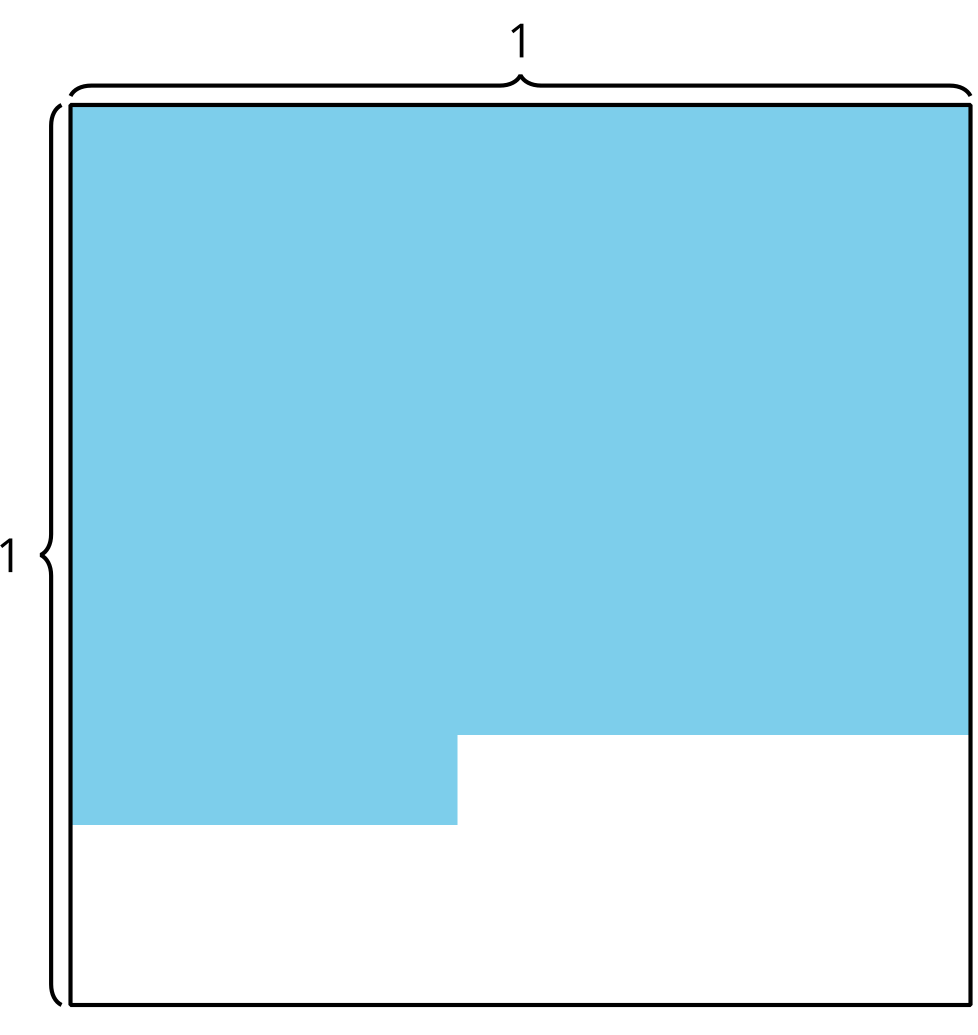 Escribe una estimación que sea:1 Representemos milésimas en una cuadrículaStudent Task StatementSombrea cada cuadrícula para representar el número dado.a. 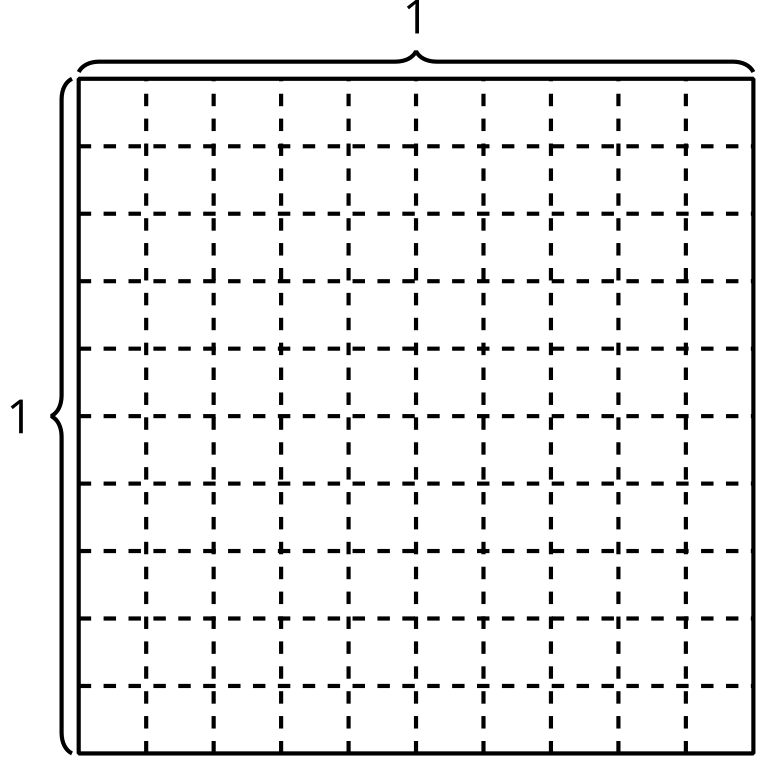 b. 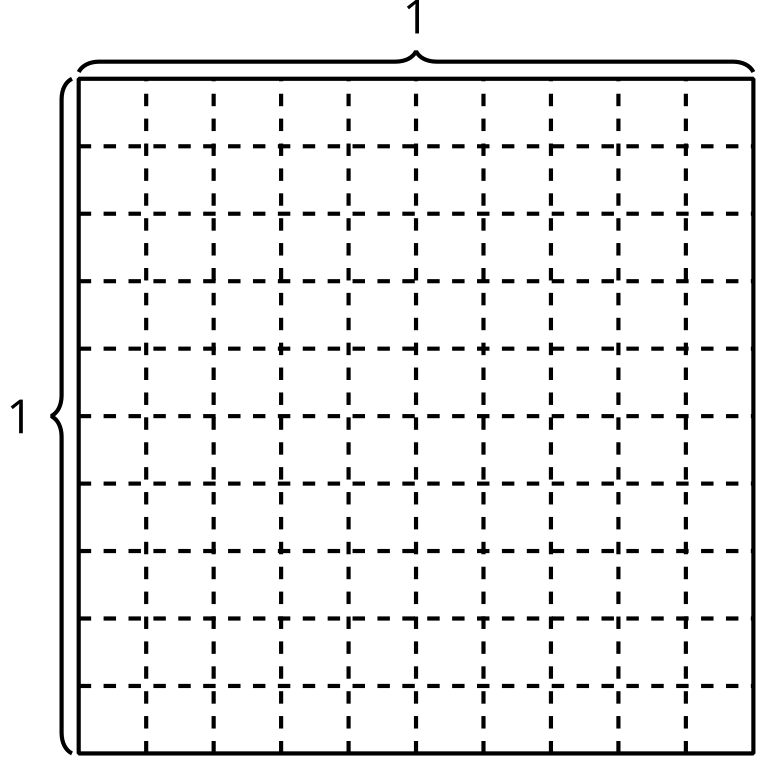 c. 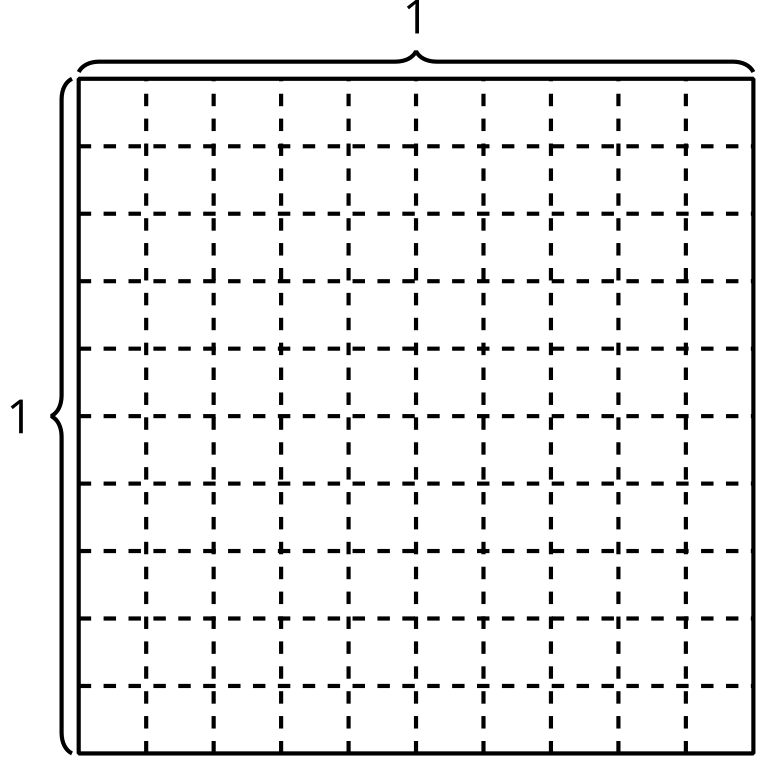 d. 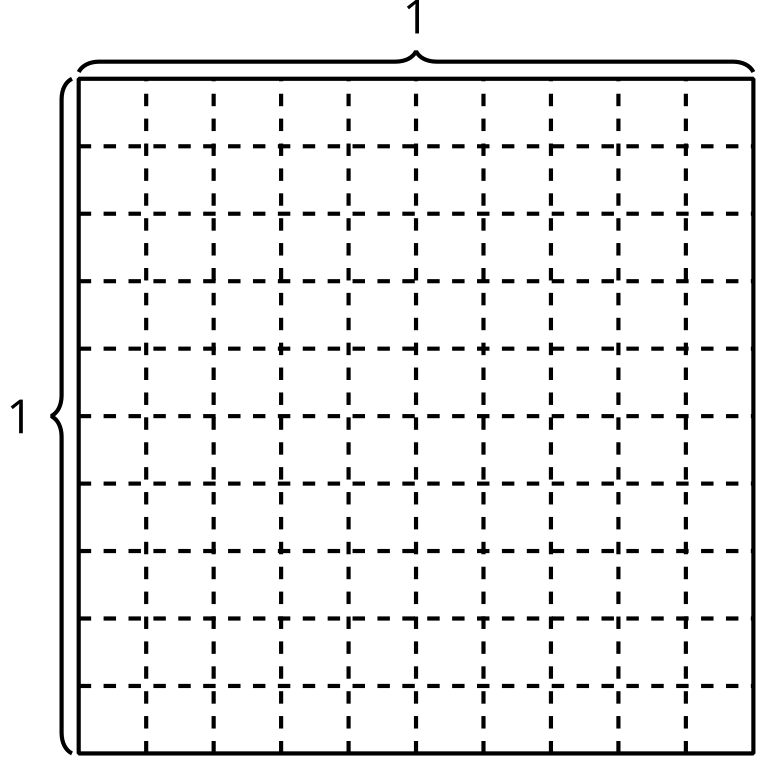 En cada caso, escribe un número decimal que represente cuánto está sombreado en el diagrama. Explica o muestra tu razonamiento.a. 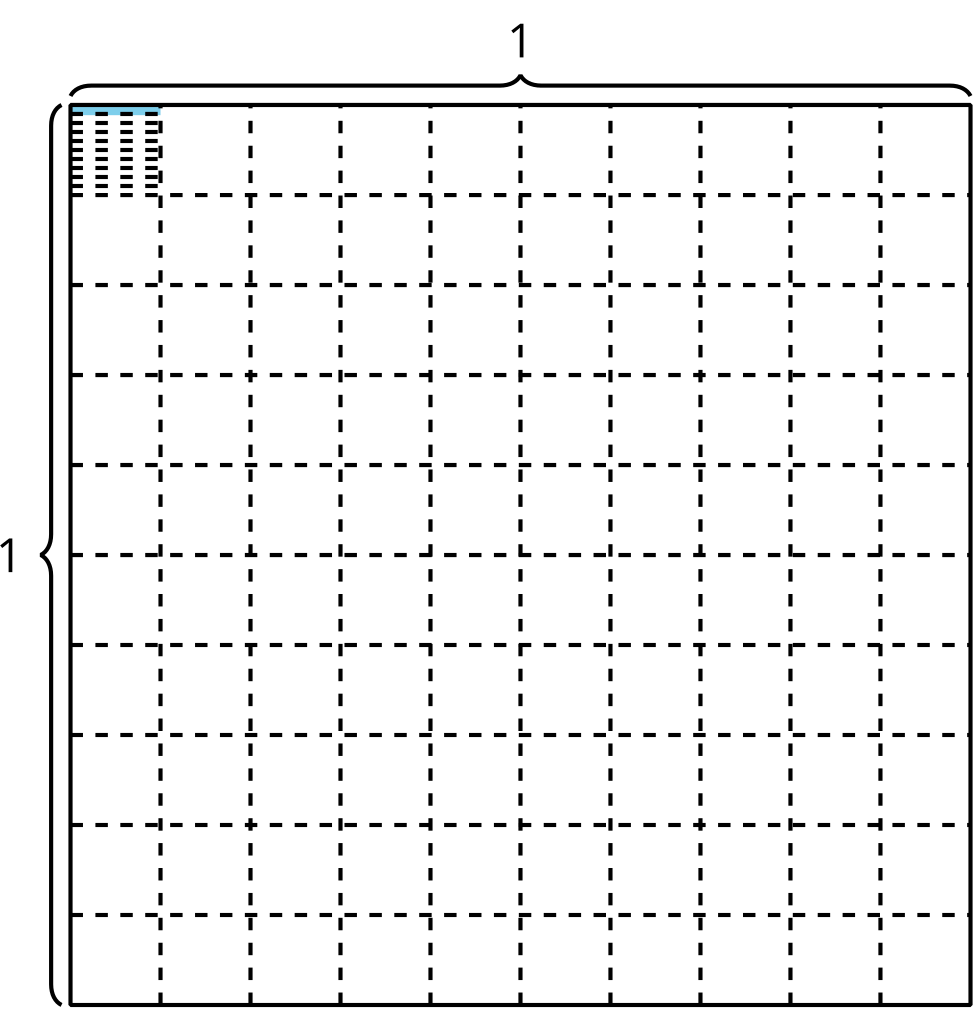 b.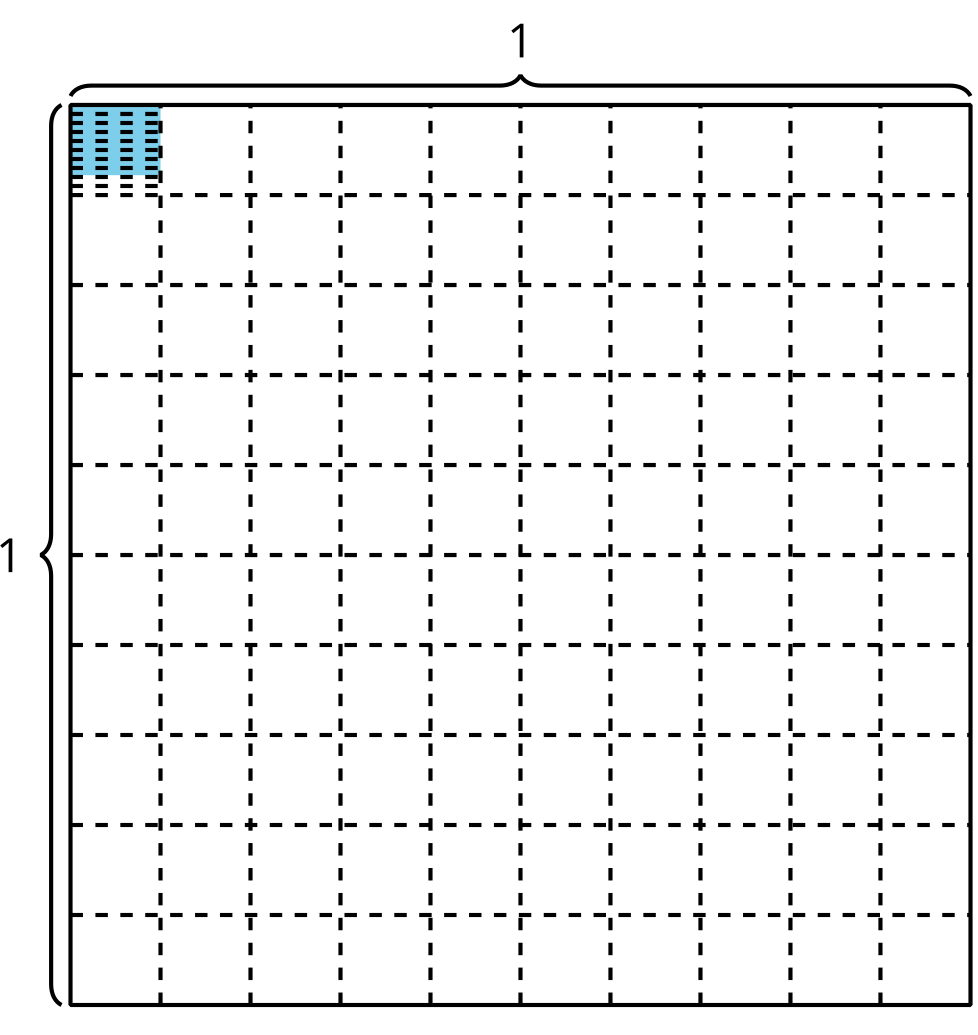 c.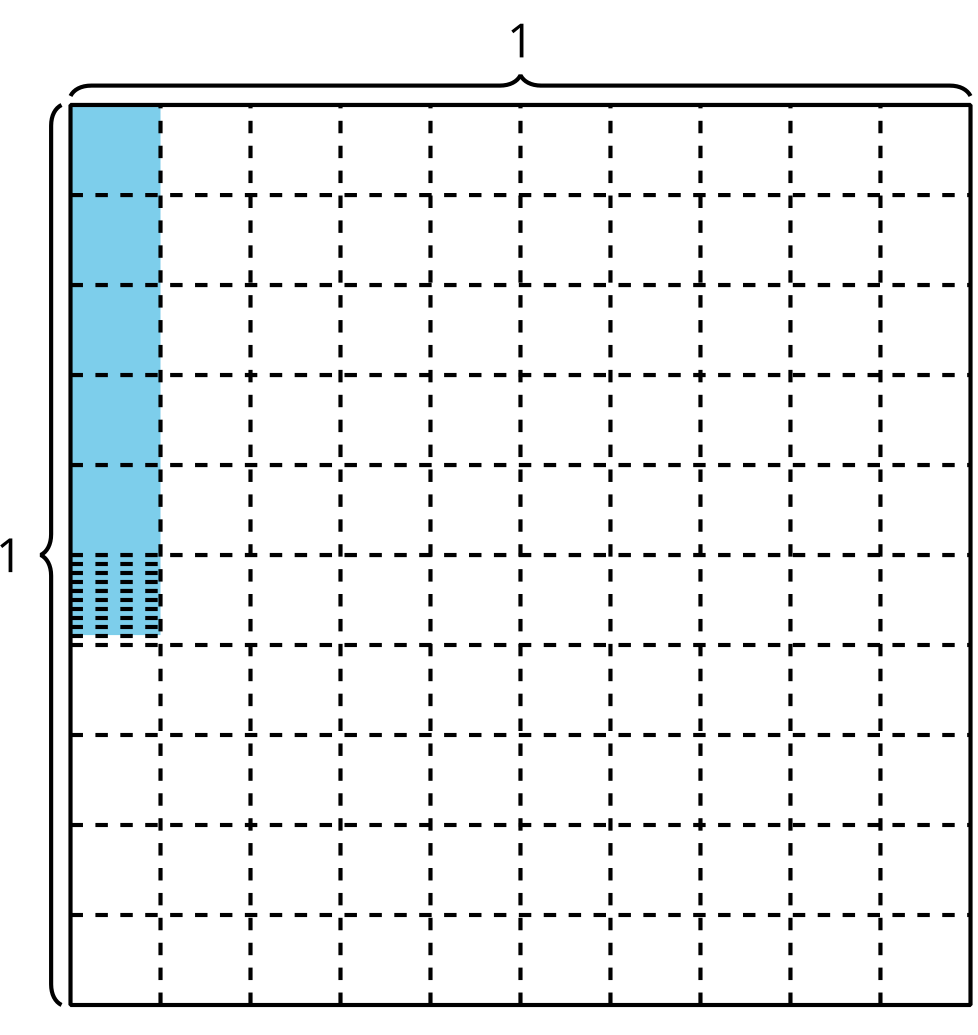 d. 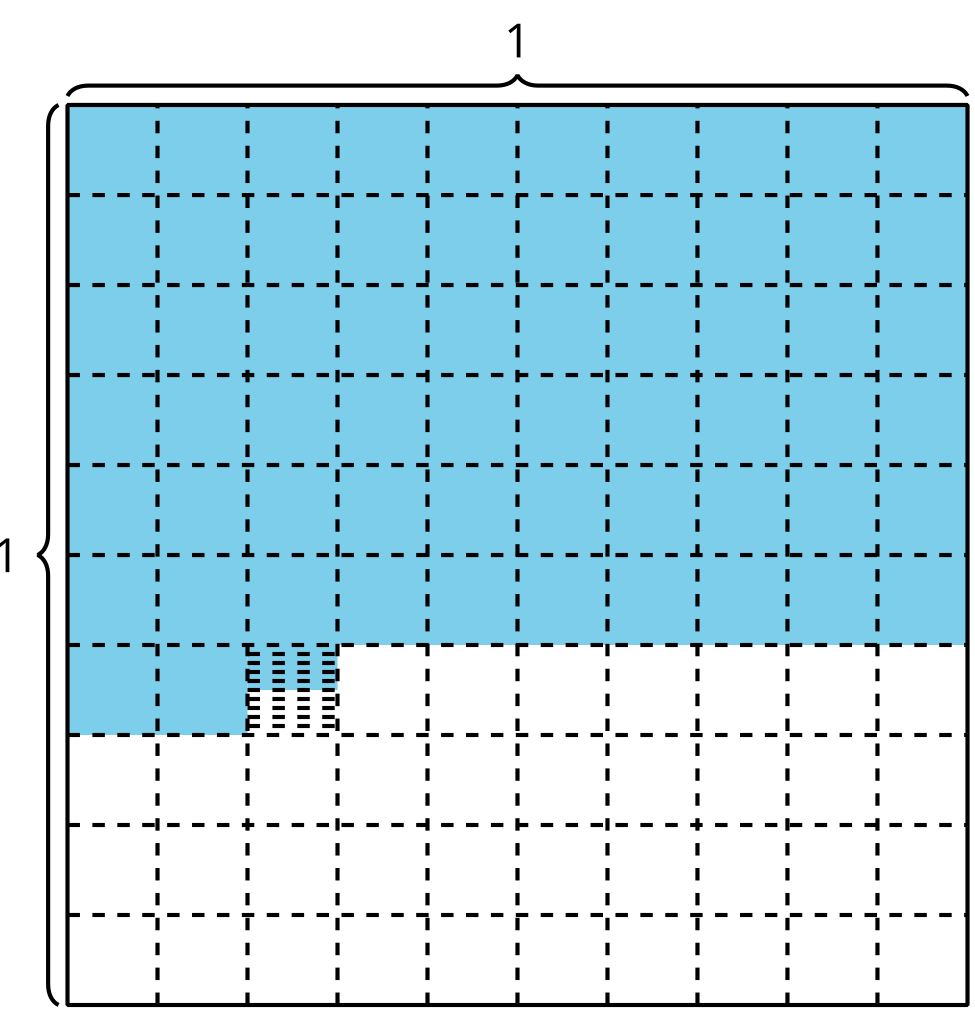 Sombrea 0.328 en el diagrama. Explica o muestra tu razonamiento.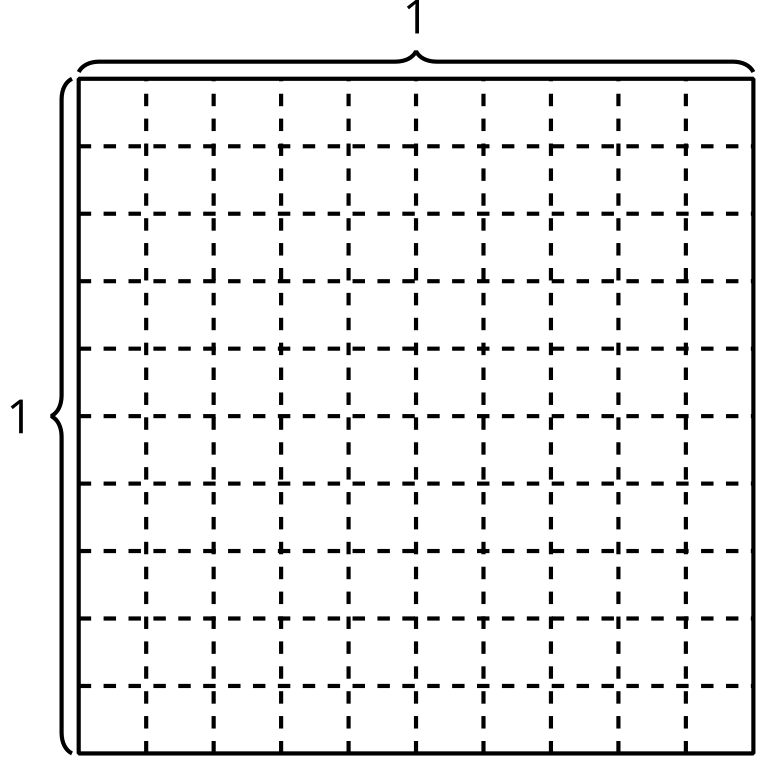 2 ¿Qué dicen?Student Task Statement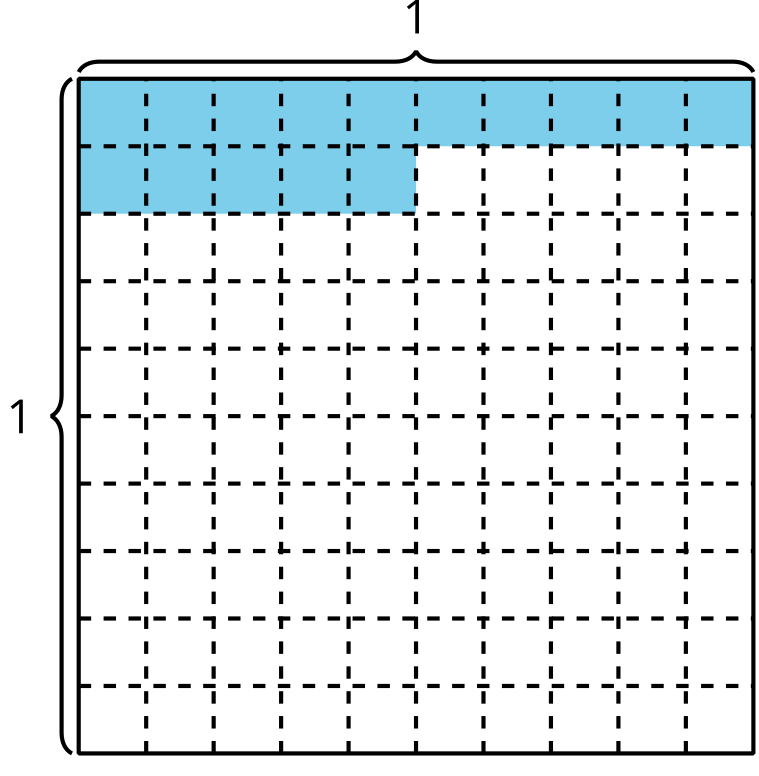 Varios estudiantes ven el diagrama y describen la región sombreada de distintas maneras. ¿Con quién o con quiénes estás de acuerdo? ¿Por qué?Jada dice que es “15 centésimas”.Priya dice que es “150 milésimas”.Tyler dice que es “15 milésimas”.Diego dice que es “1 décima y 5 centésimas”.Mai dice que es “1 décima y la mitad de una décima”.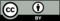 © CC BY 2021 Illustrative Mathematics®muy bajarazonablemuy alta